                Kalendár vývozu zmesového komunálneho odpadu a separovaných zložiek - rok 2019. 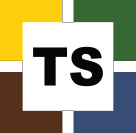 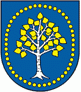 Hronská Breznica.  ZMESOVÝ KOMUNÁLNY ODPAD                                                                           			PAPIERzber zo zberných nádob a vriec určených všeobecne záväzným nariadení obce			zber papiera z jedného zhromaždiskaPLASTY                                                                                                                                 	 zber plastov z jedného zhromaždiska                                  			                                           SKLO													zber skla z jedného zhromaždiskaTETRAPAKY                                                                                                             zber tetrapakov  z jedného zhromaždiska         					BIO – 1 x mesačne  VKK z jedného zhromaždiska													EO,NO,- 2 x ročne z jedného zhromaždiska na zavolanie		KOVOVÉ OBALY								Oleje – 2 x ročne jedného zhromaždiska		            zber kovových obalov z jedného zhromaždiskaJanuárJanuárJanuárFebruárFebruárFebruárFebruárMarecMarecMarecAprílAprílAprílMájMájMájJúnJúnJúlJúlJúlAugustAugustAugustSeptemberSeptemberSeptemberOktóberOktóberNovemberNovemberDecemberDecember1111111111112222222222223333333333334444444444445555555555556666666666667777777777778888888888889999999999991010101010101010101010101111111111111111111111111212121212121212121212121313131313131313131313131414141414141414141414141515151515151515151515151616161616161616161616161717171717171717171717171818181818181818181818181919191919191919191919192020202020202020202020202121212121212121212121212222222222222222222222222323232323232323232323232424242424242424242424242525252525252525252525252626262626262626262626262727272727272727272727272828282828282828282828282929292929292929292929303030303030303030303031313131313131